Social Media Posts rund um die FeiertageTwitterHängt alles miteinander zusammen: #Zucker, #Diabetes, #Parodontitis, #Bakterien, #Entzündungen Damit Sie trotz Feiertagen gesund bleiben: maßvoll naschen, Zähne & Zwischenräume reinigen, CheckUp in der Praxis terminieren. Dazwischen: Selbsttest machen: https://paro-check.deFacebookHängt alles miteinander zusammen: Zucker, Diabetes, Parodontitis, Bakterien, Entzündungen Damit Sie trotz Feiertagen gesund bleiben: maßvoll naschen, Zähne & Zwischenräume regelmäßig reinigen, CheckUp in der Praxis terminieren. Dazwischen: Selbsttest machen: https://paro-check.deInstagramHängt alles miteinander zusammen: Zucker, Diabetes, Parodontitis, Bakterien, Entzündungen Damit Sie trotz Feiertagen gesund bleiben: maßvoll naschen, Zähne & Zwischenräume regelmäßig reinigen, CheckUp in der Praxis terminieren. Dazwischen: Selbsttest machen: https://paro-check.de#Parocheck Diabetes #Zahnmedizin #GesundAbMund #Feiertage #Weihnachten Bildmotiv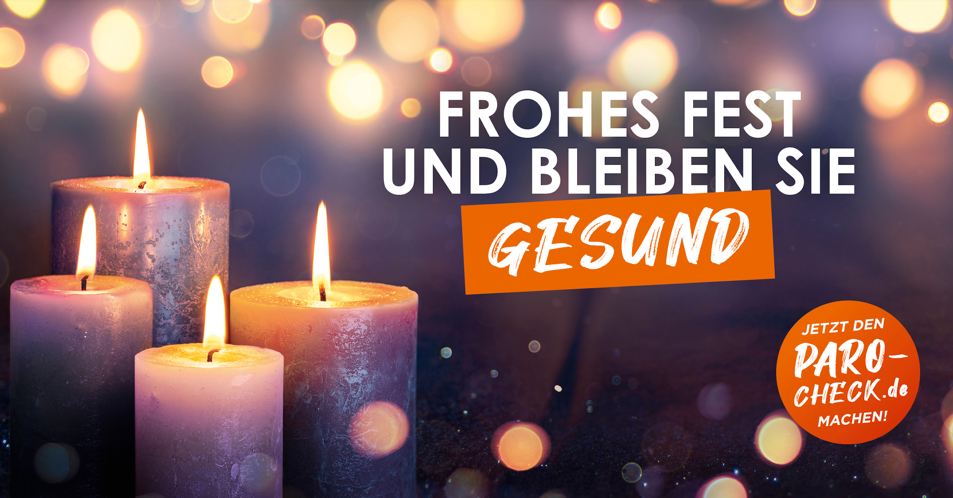 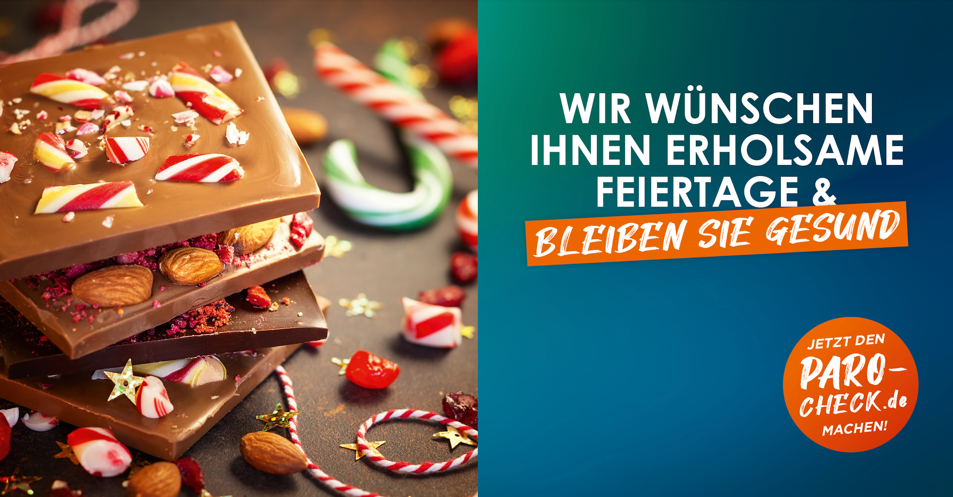 Twitter#Weihnachtszeit heißt #Plätzchen und #Schokolade – #Naschen gehört zu #Weihnachten. Nur nicht übertreiben und die #Zahnpflege nicht vergessen, denn zu viel Süßes ist nicht gut für Ihre #Zähne und triggert #Diabetes. #Diabetologie #ZahnmedizinFacebookWeihnachtszeit heißt Plätzchen und Schokolade – Naschen gehört zu Weihnachten. Nur nicht übertreiben und die Zahnpflege nicht vergessen, denn zu viel Süßes ist nicht gut für Ihre Zähne und triggert Diabetes. InstagramWeihnachtszeit heißt Plätzchen und Schokolade – Naschen gehört zu Weihnachten. Nur nicht übertreiben und die Zahnpflege nicht vergessen, denn zu viel Süßes ist nicht gut für Ihre Zähne und triggert Diabetes. #Diabetologie #Zahnmedizin #Plätzchen #Parocheck #WeihnachtenBildmotiv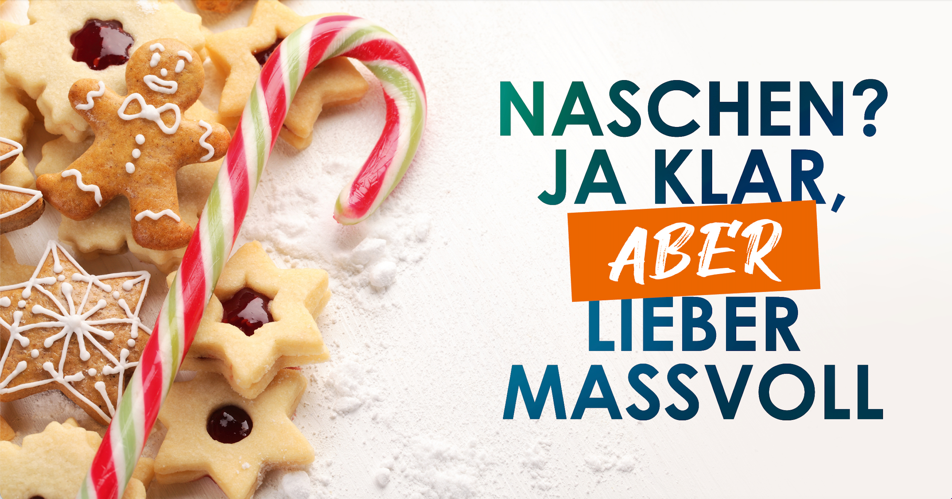 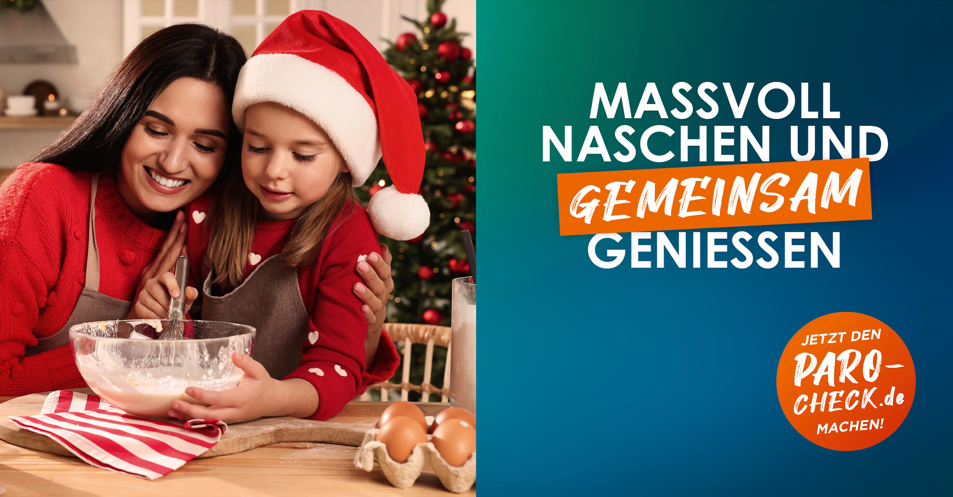 TwitterWir wünschen Ihnen einen guten #Rutsch ins neue Jahr! Falls Sie noch keine guten #Vorsätze haben: Gönnen Sie sich regelmäßige #Vorsorge – Körper und #Zähne werden es Ihnen danken. Besonders für #Diabetes-Patient:innen ist regelmäßige Kontrolle wichtig. #Zahnmedizin #HausarztFacebookWir wünschen Ihnen einen guten Rutsch ins neue Jahr! Falls Sie noch keine guten Vorsätze haben: Gönnen Sie sich regelmäßige Vorsorge – Körper und Zähne werden es Ihnen danken. Besonders für Diabetes-Patientinnen und -Patienten ist regelmäßige Kontrolle wichtig.InstagramWir wünschen Ihnen einen guten Rutsch ins neue Jahr! Falls Sie noch keine guten Vorsätze haben: Gönnen Sie sich regelmäßige Vorsorge – Körper und Zähne werden es Ihnen danken. Besonders für Diabetes-Patientinnen und -Patienten ist regelmäßige Kontrolle wichtig.#2023 #Silvester #NeuesJahr #Vorsätze #Vorsorge #Diabetes #ZahnmedizinBildmotiv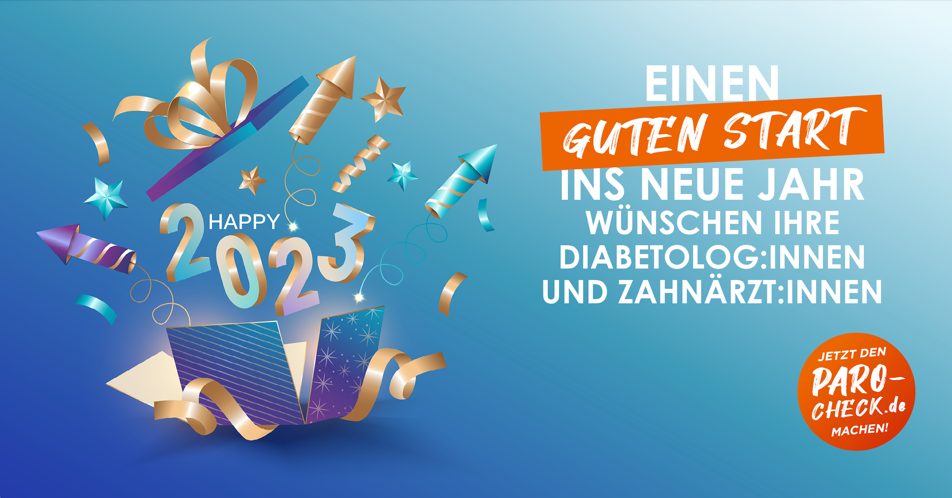 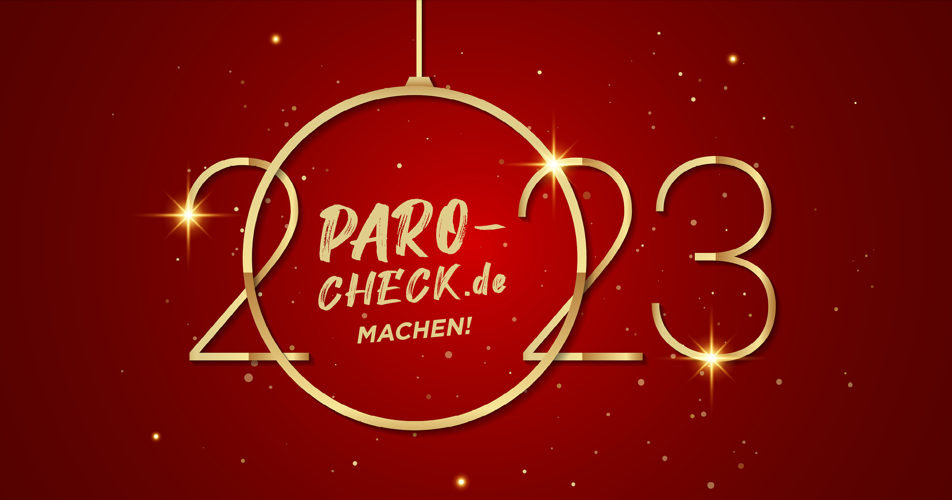 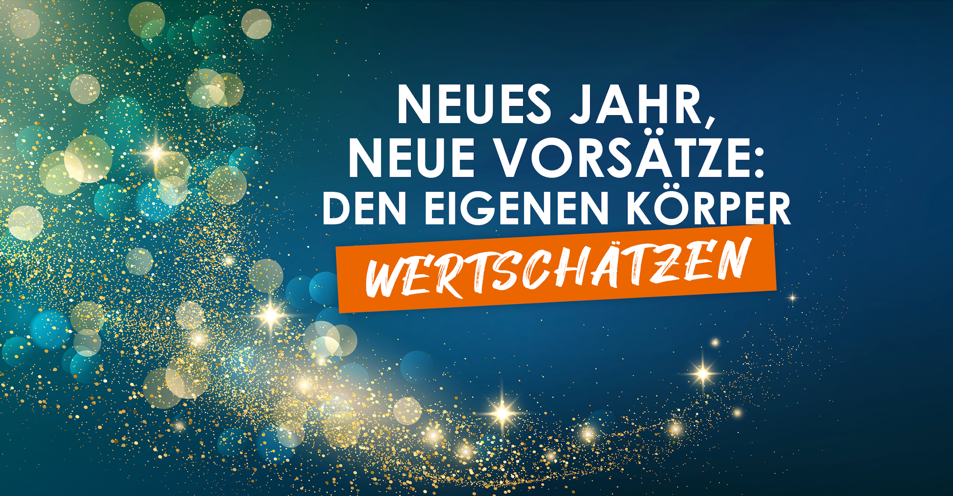 